		ПРОЕКТ 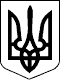 ВЕЛИКОСЕВЕРИНІВСЬКА СІЛЬСЬКА РАДА
КРОПИВНИЦЬКОГО  РАЙОНУ КІРОВОГРАДСЬКОЇ ОБЛАСТІТРИДЦЯТЬ ТРЕТЯ  СЕСІЯ ВОСЬМОГО СКЛИКАННЯ РІШЕННЯвід «   » липня  2019 року                                                                                № с.Велика СеверинкаПро внесення змін до рішеннявід 18 грудня 2018 року № 637«Про бюджет об’єднаної територіальної громади на 2019 рік»Відповідно до ст. 26 Закону України “Про місцеве самоврядування в Україні”, ст. 78 Бюджетного кодексу УкраїниСІЛЬСЬКА РАДА ВИРІШИЛА:1. Внести зміни до рішення сесії Великосеверинівської сільської ради від 18 грудня 2018 року №637 «Про бюджет об’єднаної територіальної громади на 2019 рік» (зі змінами), а саме:2. Збільшити дохідну частину бюджету об’єднаної територіальної громади на суму 697 500 грн., в тому числі :2.1 Збільшити дохідну частину бюджету об’єднаної територіальної громади по загальному фонду  у сумі 697 500 грн. за рахунок перевиконання планових показників доходів за січень-червень 2019р.  згідно з додатком 1 до цього рішення.3.Збільшити видаткову частину бюджету об’єднаної територіальної громади на 697 500 грн. згідно з додатком 3 до цього рішення, а саме:По загальному фонду:- у сумі 697 500 грн. за рахунок перевиконання планових показників доходів за січень-червень 2019р.4.Внести зміни до джерел фінансування бюджету об’єднаної територіальної громади на 2019 рік згідно з додатком 2 до цього рішення.5.Внести зміни в річний та помісячний розпис асигнувань загального та спеціального фондів у розрізі функціональної та економічної класифікації видатків.6.Внести зміни до переліку надання міжбюджетних трансфертів згідно з додатком 4. 7.Внести зміни до переліку об’єктів, видатки на які у 2019 році будуть проводитися за рахунок коштів бюджету розвитку згідно з додатком 5 до цього рішення.8.Внести зміни до переліку місцевих Програм, які фінансуватимуться у 2019 році за рахунок коштів бюджету згідно з додатком 6 до цього рішення.9.На виконання ст.42 Закону України «Про місцеве самоврядування 
в Україні», враховуючи повноваження, які надані сільському голові та заслухавши інформацію про розпорядження, прийняті сільським головою 
в міжсесійний період, затвердити розпорядження сільського голови, які 
були прийняті між тридцять другою та тридцять третьою сесіями восьмого скликання, з питань основної діяльності від 05.07.2019р.  № 76-од «Про внесення змін до рішення від 18 грудня 2018 року № 637 «Про бюджет об’єднаної територіальної громади на 2019 рік».10.Відділу освіти, молоді та спорту, культури та туризму Великосеверинівської сільської ради внести зміни до показників кошторисних призначень на 2019 рік згідно з додатком 3.11.Викласти п.13 п.п.3) рішення від 18 грудня 2018 року № 637 в наступній редакції: доступність інформації про бюджет об’єднаної територіальної громади відповідно до частини п'ятої статті 28 Бюджетного кодексу України, а саме:здійснення публічного представлення та публікації інформації про бюджет за бюджетними програмами та показниками, бюджетні призначення щодо яких визначені цим рішенням та змінами до нього, відповідно до вимог та за формою, встановленими Міністерством фінансів України, до 15 березня 2020 року;оприлюднення паспортів бюджетних програм у триденний строк з дня затвердження таких документів;12.Контроль за виконанням даного рішення покласти на постійну комісію сільської ради з питань планування, фінансів, бюджету, соціально-економічного розвитку та інвестицій планування.Сільський голова		С.ЛЕВЧЕНКО